MAKLUMAT PELAJARSTUDENT INFORMATIONMAKLUMAT PELAJARSTUDENT INFORMATIONMAKLUMAT PELAJARSTUDENT INFORMATIONMAKLUMAT PELAJARSTUDENT INFORMATIONMAKLUMAT PELAJARSTUDENT INFORMATIONMAKLUMAT PELAJARSTUDENT INFORMATIONMAKLUMAT PELAJARSTUDENT INFORMATIONNamaName:JantinaGender:No. MatrikMatric No.:No. Telefon Telephone No.:Alamat EmailE-Mail Address:ProgramProgram:FakultiFaculty:Tahap Pengajian(Sila Tandakan (✔) Yang Mana Berkenaan)Level Of Study(Please Tick (✔) The Appropriate Box)Pelajar Baharu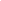 New StudentTahap Pertengahan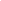 Middle LevelTahap PertengahanMiddle LevelTahap PertengahanMiddle LevelTahap PertengahanMiddle LevelTahap Pengajian(Sila Tandakan (✔) Yang Mana Berkenaan)Level Of Study(Please Tick (✔) The Appropriate Box)Tahap Awal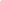 Early LevelTahap Akhir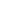 Final LevelTahap AkhirFinal LevelTahap AkhirFinal LevelTahap AkhirFinal LevelNota / Notes :Nota / Notes :Nota / Notes :Nota / Notes :Nota / Notes :GARIS PANDUAN AMGENERAL GUIDELINESGARIS PANDUAN AMGENERAL GUIDELINESGARIS PANDUAN AMGENERAL GUIDELINESGARIS PANDUAN AMGENERAL GUIDELINESGARIS PANDUAN AMGENERAL GUIDELINESGARIS PANDUAN AMGENERAL GUIDELINESGARIS PANDUAN AMGENERAL GUIDELINESBahasa: Bahasa Inggeris atau Bahasa MelayuLanguage: English or Bahasa MelayuPanjang laporan bertulis adalah sekurang-kurangnya 5 muka surat untuk Bahagian CThe written report should be at least 5 pages in Part CBahasa: Bahasa Inggeris atau Bahasa MelayuLanguage: English or Bahasa MelayuPanjang laporan bertulis adalah sekurang-kurangnya 5 muka surat untuk Bahagian CThe written report should be at least 5 pages in Part CBahasa: Bahasa Inggeris atau Bahasa MelayuLanguage: English or Bahasa MelayuPanjang laporan bertulis adalah sekurang-kurangnya 5 muka surat untuk Bahagian CThe written report should be at least 5 pages in Part CBahasa: Bahasa Inggeris atau Bahasa MelayuLanguage: English or Bahasa MelayuPanjang laporan bertulis adalah sekurang-kurangnya 5 muka surat untuk Bahagian CThe written report should be at least 5 pages in Part CBahasa: Bahasa Inggeris atau Bahasa MelayuLanguage: English or Bahasa MelayuPanjang laporan bertulis adalah sekurang-kurangnya 5 muka surat untuk Bahagian CThe written report should be at least 5 pages in Part CBahasa: Bahasa Inggeris atau Bahasa MelayuLanguage: English or Bahasa MelayuPanjang laporan bertulis adalah sekurang-kurangnya 5 muka surat untuk Bahagian CThe written report should be at least 5 pages in Part CBahasa: Bahasa Inggeris atau Bahasa MelayuLanguage: English or Bahasa MelayuPanjang laporan bertulis adalah sekurang-kurangnya 5 muka surat untuk Bahagian CThe written report should be at least 5 pages in Part CREFLEKSI AKTIVITIACTIVITY REFLECTIONLaporan bertulisWritten report Hasil daripada aktiviti harus dijelaskan dalam refleksi ini. Pelajar diharapkan dapat berkongsi hasil pelaksanaan program/aktiviti bersama syarikat pada minggu 14 dalam laporan bertulis bersama-sama dengan log video atau gambar (jika ada). Pelajar juga adalah diharapkan untuk berfikir tentang hasil, kemahiran yang diperoleh dan sumbangan/kesan/aplikasi dari program/aktiviti yang telah dilaksanakan.The outcome of the activities should be described in this reflection. Students are expected to share the result of the completed programs/activities with the company in week 14 in a written report with video log or pictures (if any). Students are also expected to reflect the outcome, skills acquired and the significant contribution/ impact/possible application from the completed activities/programs.Laporan program/aktiviti termasuklah:The report of the programs/activities includes:Latar belakang syarikat (Background of the company)Jawatan dan skop kerja (Position and Job scope)Jadual kerja sebenar (Actual work schedule)Pakej ganjaran yang diterima (Remuneration package received)Testimonial daripada syarikat (Testimonial from the company)Penilaian prestasi daripada syarikat (Performance evaluation from the company)Lampiran (jika ada) (Appendices (if any))Kemahiran dan kecekapan yang diperoleh daripada program/aktiviti yang telah dilaksanakanSkills and competencies acquired from the completed programs/activitiesKenalpasti kemahiran dan kecekapan anda yang diperolehi selepas menjalankan program/aktiviti. Nilaikan tahap penguasaan berdasarkan kepada skala mengikut sebelum dan selepas pelaksanaan program/aktiviti. Contoh kemahiran dan kecekapan adalah seperti kemahiran komunikasi, kemahiran berunding, pemikiran kritikal, kepimpinan, tanggungjawab, kerjasama dan lain-lain.Identify your skills and competencies acquired after the program/activity's implementation. Evaluate the level of mastery based on the scale according to before and after the execution of programs/activities. Example of skills and competencies such as communication skills, negotiation skills, critical thinking, leadership, responsibility, teamwork and others.Kemahiran dan kecekapan yang diperoleh daripada program/aktiviti yang telah dilaksanakanSkills and competencies acquired from the completed programs/activitiesKenalpasti kemahiran dan kecekapan anda yang diperolehi selepas menjalankan program/aktiviti. Nilaikan tahap penguasaan berdasarkan kepada skala mengikut sebelum dan selepas pelaksanaan program/aktiviti. Contoh kemahiran dan kecekapan adalah seperti kemahiran komunikasi, kemahiran berunding, pemikiran kritikal, kepimpinan, tanggungjawab, kerjasama dan lain-lain.Identify your skills and competencies acquired after the program/activity's implementation. Evaluate the level of mastery based on the scale according to before and after the execution of programs/activities. Example of skills and competencies such as communication skills, negotiation skills, critical thinking, leadership, responsibility, teamwork and others.Kemahiran dan kecekapan yang diperoleh daripada program/aktiviti yang telah dilaksanakanSkills and competencies acquired from the completed programs/activitiesKenalpasti kemahiran dan kecekapan anda yang diperolehi selepas menjalankan program/aktiviti. Nilaikan tahap penguasaan berdasarkan kepada skala mengikut sebelum dan selepas pelaksanaan program/aktiviti. Contoh kemahiran dan kecekapan adalah seperti kemahiran komunikasi, kemahiran berunding, pemikiran kritikal, kepimpinan, tanggungjawab, kerjasama dan lain-lain.Identify your skills and competencies acquired after the program/activity's implementation. Evaluate the level of mastery based on the scale according to before and after the execution of programs/activities. Example of skills and competencies such as communication skills, negotiation skills, critical thinking, leadership, responsibility, teamwork and others.Kemahiran dan KecekapanSkills and CompetenciesTahap PenguasaanLevel of Mastery1) ___________________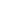 2) ___________________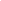 3) ___________________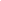 Sumbangan (Langsung/Tidak Langsung)Contribution (Direct/Indirect)Terangkan sumbangan anda terhadap komuniti/syarikat/hos dan pihak lain yang berkaitan daripada segi sumbangan yang langsung dan tidak langsung daripada program/aktiviti yang telah dilaksanakan.Describe your contribution towards communities/company/hosts and other relevant parties in terms of direct and indirect from the completed programs/activities.Pencapaian hasil kursus (Sila tandakan (✔) yang mana berkenaan)Course outcome achievement (Please tick (✔) the appropriate box) Nilaikan hasil pencapaian kursus. Evaluate the course outcome achievement. Pencapaian hasil kursus (Sila tandakan (✔) yang mana berkenaan)Course outcome achievement (Please tick (✔) the appropriate box) Nilaikan hasil pencapaian kursus. Evaluate the course outcome achievement. Pencapaian hasil kursus (Sila tandakan (✔) yang mana berkenaan)Course outcome achievement (Please tick (✔) the appropriate box) Nilaikan hasil pencapaian kursus. Evaluate the course outcome achievement. Pencapaian hasil kursus (Sila tandakan (✔) yang mana berkenaan)Course outcome achievement (Please tick (✔) the appropriate box) Nilaikan hasil pencapaian kursus. Evaluate the course outcome achievement. Hasil kursusCourse outcomeStatus PencapaianStatus of achievementStatus PencapaianStatus of achievementStatus PencapaianStatus of achievementHasil kursusCourse outcomeTidak tercapaiNot achievedSepara tercapai Partially achievedTercapaiAchievedMengkaji peluang sangkutan di syarikat/organisasi terpilih.Analyse the attachment opportunities at selected companies/organizations.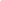 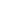 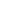 Mengukur jurang antara tugas dan tanggungjawab yang dilakukan dengan kemahiran yang diperlukan untuk pekerjaan apabila tamat pengajian.Measure the gap between the tasks and responsibilities performed with skills needed for employment upon graduation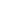 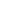 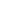 Mempamerkan kejayaan dan cabaran yang dihadapi semasa sangkutan menggunakan kaedah yang sesuai.Display the success and challenges encountered during the attachment using appropriate methods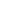 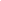 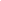 PENILAIAN KENDIRI (Sila tandakan (✔) bagi setiap kategori)SELF-EVALUATION (Please tick (✔) one from each categories)A. KesempurnaanCompletenessLaporan bertulis mengandungi semua perkara seperti di dalam borang templat (20 markah)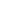 The report contains all items as per template (20 marks)4 markah ditolak bagi setiap satu perkara yang tidak disenaraikan di dalam borang templat4 marks should be deducted for every one item not listed in the template         Jumlah markah yang diperolehi: ( __________ )          The total marks obtainedB. Pembangunan Kemahiran dan KecekapanSkills and Competencies DevelopmentLebih daripada 3 kemahiran dan kecekapan dibangunkan daripada program (6 markah)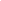 3 or more skills and competencies were developed from the program (6 marks)Hanya 2 kemahiran dan kecekapan dibangunkan daripada program (4 markah)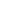 Only 2 skills and competencies skills and competencies were developed from the program (4 marks)Hanya 1 kemahiran dan kecekapan dibangunkan daripada program (2 markah)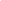 Only 1 skill and competency was developed from the program (2 marks)Tiada kemahiran dan kecekapan dibangunkan daripada program (0 markah)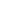 There were no skills and competencies developed from the program (0 marks)C. SumbanganContributionTerdapat 2 sumbangan langsung/tidak langsung dikenalpasti daripada program (4 markah)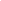 2 direct/indirect contributions were identified from the program (4 marks)Hanya 1 sumbangan langsung/tidak langsung dikenalpasti daripada program (2 markah)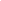 Only 1 direct/indirect was contribution identified from the program (2 marks)Tiada sumbangan langsung/tidak langsung dikenalpasti daripada program (0 markah)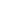 No direct/indirect contribution were identified from the program (0 marks)D. Pencapaian Hasil KursusCourse Outcome AchievementD. Pencapaian Hasil KursusCourse Outcome AchievementD. Pencapaian Hasil KursusCourse Outcome AchievementD. Pencapaian Hasil KursusCourse Outcome AchievementD. Pencapaian Hasil KursusCourse Outcome AchievementD. Pencapaian Hasil KursusCourse Outcome AchievementSemua hasil kursus dapat dicapai (5 markah)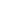 All of the course outcomes were achieved (5 marks)Semua hasil kursus dapat dicapai (5 markah)All of the course outcomes were achieved (5 marks)Semua hasil kursus dapat dicapai (5 markah)All of the course outcomes were achieved (5 marks)Semua hasil kursus dapat dicapai (5 markah)All of the course outcomes were achieved (5 marks)Semua hasil kursus dapat dicapai (5 markah)All of the course outcomes were achieved (5 marks)Semua hasil kursus dapat dicapai (5 markah)All of the course outcomes were achieved (5 marks)Separa hasil kursus dapat dicapai (3 markah)Partial of the course outcomes were achieved (3 marks)Separa hasil kursus dapat dicapai (3 markah)Partial of the course outcomes were achieved (3 marks)Separa hasil kursus dapat dicapai (3 markah)Partial of the course outcomes were achieved (3 marks)Separa hasil kursus dapat dicapai (3 markah)Partial of the course outcomes were achieved (3 marks)Separa hasil kursus dapat dicapai (3 markah)Partial of the course outcomes were achieved (3 marks)Separa hasil kursus dapat dicapai (3 markah)Partial of the course outcomes were achieved (3 marks)Tiada hasil kursus yang dapat dicapai (0 markah)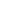 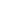 No course outcomes were achieved (0 marks)Tiada hasil kursus yang dapat dicapai (0 markah)No course outcomes were achieved (0 marks)Tiada hasil kursus yang dapat dicapai (0 markah)No course outcomes were achieved (0 marks)Tiada hasil kursus yang dapat dicapai (0 markah)No course outcomes were achieved (0 marks)Tiada hasil kursus yang dapat dicapai (0 markah)No course outcomes were achieved (0 marks)Tiada hasil kursus yang dapat dicapai (0 markah)No course outcomes were achieved (0 marks)E.Tarikh penyerahanSubmission DeadlineE.Tarikh penyerahanSubmission DeadlineE.Tarikh penyerahanSubmission DeadlineE.Tarikh penyerahanSubmission DeadlineE.Tarikh penyerahanSubmission DeadlineE.Tarikh penyerahanSubmission DeadlinePenyerahan dilakukan selewat-lewatnya pada hari Jumaat minggu ke-14 (5 markah)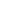 Submission done latest by Friday in the 14th Week (5 marks)Penyerahan dilakukan selewat-lewatnya pada hari Jumaat minggu ke-14 (5 markah)Submission done latest by Friday in the 14th Week (5 marks)Penyerahan dilakukan selewat-lewatnya pada hari Jumaat minggu ke-14 (5 markah)Submission done latest by Friday in the 14th Week (5 marks)Penyerahan dilakukan selewat-lewatnya pada hari Jumaat minggu ke-14 (5 markah)Submission done latest by Friday in the 14th Week (5 marks)Penyerahan dilakukan selewat-lewatnya pada hari Jumaat minggu ke-14 (5 markah)Submission done latest by Friday in the 14th Week (5 marks)Penyerahan dilakukan selewat-lewatnya pada hari Jumaat minggu ke-14 (5 markah)Submission done latest by Friday in the 14th Week (5 marks)Penyerahan dilakukan selepas hari Jumaat pada minggu ke-14 (0 markah)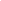 Submission done after Friday in the 14th Week (0 marks)Penyerahan dilakukan selepas hari Jumaat pada minggu ke-14 (0 markah)Submission done after Friday in the 14th Week (0 marks)Penyerahan dilakukan selepas hari Jumaat pada minggu ke-14 (0 markah)Submission done after Friday in the 14th Week (0 marks)Penyerahan dilakukan selepas hari Jumaat pada minggu ke-14 (0 markah)Submission done after Friday in the 14th Week (0 marks)Penyerahan dilakukan selepas hari Jumaat pada minggu ke-14 (0 markah)Submission done after Friday in the 14th Week (0 marks)Penyerahan dilakukan selepas hari Jumaat pada minggu ke-14 (0 markah)Submission done after Friday in the 14th Week (0 marks)(E)    PENGESAHAN PELAJARSTUDENT VERIFICATION(E)    PENGESAHAN PELAJARSTUDENT VERIFICATION(E)    PENGESAHAN PELAJARSTUDENT VERIFICATION(E)    PENGESAHAN PELAJARSTUDENT VERIFICATION(E)    PENGESAHAN PELAJARSTUDENT VERIFICATION(E)    PENGESAHAN PELAJARSTUDENT VERIFICATIONSaya dengan ini mengesahkan bahawa maklumat yang diberikan adalah benar dan markah penilaian kendiri adalah refleksi sebenar kerja saya.I hereby confirm that all the information provided is true and the self-evaluation marks are a reflection of my work.Saya dengan ini mengesahkan bahawa maklumat yang diberikan adalah benar dan markah penilaian kendiri adalah refleksi sebenar kerja saya.I hereby confirm that all the information provided is true and the self-evaluation marks are a reflection of my work.Saya dengan ini mengesahkan bahawa maklumat yang diberikan adalah benar dan markah penilaian kendiri adalah refleksi sebenar kerja saya.I hereby confirm that all the information provided is true and the self-evaluation marks are a reflection of my work.Saya dengan ini mengesahkan bahawa maklumat yang diberikan adalah benar dan markah penilaian kendiri adalah refleksi sebenar kerja saya.I hereby confirm that all the information provided is true and the self-evaluation marks are a reflection of my work.Saya dengan ini mengesahkan bahawa maklumat yang diberikan adalah benar dan markah penilaian kendiri adalah refleksi sebenar kerja saya.I hereby confirm that all the information provided is true and the self-evaluation marks are a reflection of my work.Saya dengan ini mengesahkan bahawa maklumat yang diberikan adalah benar dan markah penilaian kendiri adalah refleksi sebenar kerja saya.I hereby confirm that all the information provided is true and the self-evaluation marks are a reflection of my work.…………………………………..…………………………………..…………………………………..Tandatangan pelajar(Student’s signature)Tandatangan pelajar(Student’s signature)Tandatangan pelajar(Student’s signature)NamaName:TarikhDate:(F)    PENGESAHAN SYARIKATCOMPANY VERIFICATION(F)    PENGESAHAN SYARIKATCOMPANY VERIFICATION(F)    PENGESAHAN SYARIKATCOMPANY VERIFICATION(F)    PENGESAHAN SYARIKATCOMPANY VERIFICATION(F)    PENGESAHAN SYARIKATCOMPANY VERIFICATION(F)    PENGESAHAN SYARIKATCOMPANY VERIFICATION